List the subjects that the student will be enrolled in. Select goals according to student communication skills, interests, strengths and weaknesses. Check the boxes to show that all goals are covered across subjects. This template is provided to assist schools and may be reused and adapted.Community, citizenship and the environment (CCE) Community, citizenship and the environment (CCE) 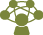  Community, citizenship and the environment (CCE)  Community, citizenship and the environment (CCE)  Community, citizenship and the environment (CCE)  Community, citizenship and the environment (CCE)  Community, citizenship and the environment (CCE)  Community, citizenship and the environment (CCE)  Community, citizenship and the environment (CCE)  Community, citizenship and the environment (CCE)  Community, citizenship and the environment (CCE)  Community, citizenship and the environment (CCE)  Community, citizenship and the environment (CCE) QCIA curriculum plan learning goalsQCIA curriculum plan learning goalsQCIA curriculum plan learning goalsSubjectsSubjectsSubjectsSubjectsSubjectsSubjectsSubjectsSubjectsLearning focusSubcategoryGoalActive citizenship in local and wider communities (CCE1)Decision making in communities (CCE1.1)Engage with ideas that makes a community, e.g. common location, shared purposes, lifestyle choices, employability/industry Active citizenship in local and wider communities (CCE1)Decision making in communities (CCE1.1)Identify home and school within the local communityActive citizenship in local and wider communities (CCE1)Decision making in communities (CCE1.1)Identify different types of communities, including Aboriginal communities and Torres Strait Islander communitiesActive citizenship in local and wider communities (CCE1)Decision making in communities (CCE1.1)Show awareness of the role of the individual in different communitiesActive citizenship in local and wider communities (CCE1)Decision making in communities (CCE1.1)Identify that there are rules and responsibilities when participating in communitiesActive citizenship in local and wider communities (CCE1)Decision making in communities (CCE1.1)Understand the difference between ‘rules’ and ‘laws’ and how they impact on individuals and communitiesActive citizenship in local and wider communities (CCE1)Decision making in communities (CCE1.1)Identify roles, rights and responsibilities that individuals have in different communities e.g. at home, in the classroom, in community groupsActive citizenship in local and wider communities (CCE1)Decision making in communities (CCE1.1)Identify situations where individuals can take on different roles in the communitiesActive citizenship in local and wider communities (CCE1)Decision making in communities (CCE1.1)Identify needs and problems in communitiesActive citizenship in local and wider communities (CCE1)Decision making in communities (CCE1.1)Describe the roles and responsibilities of different levels of government and their associated resources and servicesActive citizenship in local and wider communities (CCE1)Decision making in communities (CCE1.1)Describe the qualities of ‘good’ rules and laws in communities, such as laws applying equally to everyoneActive citizenship in local and wider communities (CCE1)Decision making in communities (CCE1.1)Explain why people make rules for participation in communitiesActive citizenship in local and wider communities (CCE1)Decision making in communities (CCE1.1)Explain how and why decisions are made in communitiesActive citizenship in local and wider communities (CCE1)Decision making in communities (CCE1.1)Explain how communities provide support and care for their citizensActive citizenship in local and wider communities (CCE1)Decision making in communities (CCE1.1)Compare the values options and attitudes of individuals and groups in communitiesActive citizenship in local and wider communities (CCE1)Participating in and contributing to communities (CCE1.2)Follow instructions and rules of different communities including home, school and work.Active citizenship in local and wider communities (CCE1)Participating in and contributing to communities (CCE1.2)Identify the skills needed to engage with communities, including planning, organising, collaborating, negotiating and recordkeeping. Active citizenship in local and wider communities (CCE1)Participating in and contributing to communities (CCE1.2)Identify why people participate within communities and the different opportunities to actively participate and contribute.Active citizenship in local and wider communities (CCE1)Participating in and contributing to communities (CCE1.2)Describe how people work in groups to achieve their aims, express their shared beliefs and values and influence communities.Active citizenship in local and wider communities (CCE1)Participating in and contributing to communities (CCE1.2)Explain the contributions of individual and different groups to local communities and the wider Australian community.Active citizenship in local and wider communities (CCE1)Participating in and contributing to communities (CCE1.2)Plan and participate in school and community activities, using strategies to solve problems and build teams.Active citizenship in local and wider communities (CCE1)Participating in and contributing to communities (CCE1.2)Create ways to take action to address community needs and problems using skills to engage community members.Active citizenship in local and wider communities (CCE1)Participating in and contributing to communities (CCE1.2)Explain the obligations citizens may consider they have beyond their own national borders as active and informed global citizens.Similarities and differences between the past and the present (CCE2)Changes in communities (CCE2.1)Show awareness of people, events and objects in the past, present and futureSimilarities and differences between the past and the present (CCE2)Changes in communities (CCE2.1)Show awareness of different individuals and groups within communities including families, peer and friendship groupings, community organisations and service providersSimilarities and differences between the past and the present (CCE2)Changes in communities (CCE2.1)Recognise how the present, past and future are signified by terms indicating time such as ‘a long time ago’, ‘then and now’, ‘old and new’, ‘tomorrow’, datesSimilarities and differences between the past and the present (CCE2)Changes in communities (CCE2.1)Recognise that communities exist at different levels — local, state, national, regional and international, and change and develop over timeSimilarities and differences between the past and the present (CCE2)Changes in communities (CCE2.1)Identify different structures of families and family groups, and identify similarities and differences between themSimilarities and differences between the past and the present (CCE2)Changes in communities (CCE2.1)Identify how different individuals and groups celebrate events that are important to themSimilarities and differences between the past and the present (CCE2)Changes in communities (CCE2.1)Identify how stories of families and the past can be communicated, e.g. through photographs, artefacts, books, oral histories, digital media, museumsSimilarities and differences between the past and the present (CCE2)Changes in communities (CCE2.1)Describe differences in roles, such as gender, life stage (child, adolescent, teenager, adult), in families and in communities; and how these roles have changed or remained the same over timeSimilarities and differences between the past and the present (CCE2)Changes in communities (CCE2.1)Describe events that may have personal significance, such as birthdays, celebrations and seasonsSimilarities and differences between the past and the present (CCE2)Changes in communities (CCE2.1)Describe similarities and differences between young people’s daily lives today and life during their parents’ and grandparents’ childhoods, including family traditions, leisure time and communicationsSimilarities and differences between the past and the present (CCE2)Changes in communities (CCE2.1)Describe the importance of a historical site of cultural or spiritual significance, e.g. a community building, a landmark, a war memorialSimilarities and differences between the past and the present (CCE2)Changes in communities (CCE2.1)Explain how changes in technology have influenced peoples’ lives at home, work, when travellingSimilarities and differences between the past and the present (CCE2)Important events over time in Australia and the world (CCE2.2)Show awareness that Aboriginal and Torres Strait Islander peoples are the First Peoples of AustraliaSimilarities and differences between the past and the present (CCE2)Important events over time in Australia and the world (CCE2.2)Identify the long history of Aboriginal peoples and Torres Strait Islander peoples in AustraliaSimilarities and differences between the past and the present (CCE2)Important events over time in Australia and the world (CCE2.2)Identify important events in the local community, region or state/territory, e.g. in relation to the areas of transport, work, education, natural and built environments, entertainment, daily livesSimilarities and differences between the past and the present (CCE2)Important events over time in Australia and the world (CCE2.2)Participate in ceremonies and celebrations about past events with the local community, e.g. ANZAC Day, Sorry DaySimilarities and differences between the past and the present (CCE2)Important events over time in Australia and the world (CCE2.2)Identify that Aboriginal and Torres Strait Islander peoples are connected to Country and Place (land, sea, waterways and skies) and these connections shape their daily livesSimilarities and differences between the past and the present (CCE2)Important events over time in Australia and the world (CCE2.2)Describe the stories of different groups of Australians such as the First Australians and migrantsSimilarities and differences between the past and the present (CCE2)Important events over time in Australia and the world (CCE2.2)Describe the contributions of individuals and groups to Australian communities and other communities around the worldSimilarities and differences between the past and the present (CCE2)Important events over time in Australia and the world (CCE2.2)Explain why some events in the past are important to communities, nations and throughout the worldPlaces, environments and people (CCE3)Location (CCE3.1)Show awareness of familiar places and locations within the local communityPlaces, environments and people (CCE3)Location (CCE3.1)Identify places and locations around the worldPlaces, environments and people (CCE3)Location (CCE3.1)Recognise elements of the wider world including natural surroundings, weather and constructed featuresPlaces, environments and people (CCE3)Location (CCE3.1)Recognise the location and nature of Australia as an island continentPlaces, environments and people (CCE3)Location (CCE3.1)Use the location and direction features of a map, including north orientation, symbols that represent natural and constructed features of places and a legend or keyPlaces, environments and people (CCE3)Location (CCE3.1)Identify Australia and its states and territories represented in a simple mapPlaces, environments and people (CCE3)Location (CCE3.1)Identify the location of places and their features on maps and a globePlaces, environments and people (CCE3)Location (CCE3.1)Locate positions, show routes and interpret information on maps and diagrams  Places, environments and people (CCE3)Location (CCE3.1)Explain directions using maps and diagrams of familiar locations and placesPlaces, environments and people (CCE3)Location (CCE3.1)Create maps and models of familiar locations and placesPlaces, environments and people (CCE3)Location (CCE3.1)Use public transport timetables and maps to access the local communityPlaces, environments and people (CCE3)Natural features of places including climate and weather (CCE3.2)Show awareness of natural features of the local environment, including weather and climatePlaces, environments and people (CCE3)Natural features of places including climate and weather (CCE3.2)Identify different types of weather and the effect it has on individuals and the environmentPlaces, environments and people (CCE3)Natural features of places including climate and weather (CCE3.2)Identify the natural features of places including where they are locatedPlaces, environments and people (CCE3)Natural features of places including climate and weather (CCE3.2)Identify major natural features of Australia, Queensland and the local areaPlaces, environments and people (CCE3)Natural features of places including climate and weather (CCE3.2)Identify the risks associated with natural features of places, e.g. being aware of dangers when swimming and bushwalkingPlaces, environments and people (CCE3)Natural features of places including climate and weather (CCE3.2)Identify the main climate types in different parts of the world and identify similarities and differences between themPlaces, environments and people (CCE3)Natural features of places including climate and weather (CCE3.2)Describe the local weather and seasonsPlaces, environments and people (CCE3)Natural features of places including climate and weather (CCE3.2)Describe different types of weather by presenting data in drawings or picture graphsPlaces, environments and people (CCE3)Natural features of places including climate and weather (CCE3.2)Locate record and display data on a weather issuePlaces, environments and people (CCE3)Natural features of places including climate and weather (CCE3.2)Explore natural features of surroundings, e.g. nature trail, rock pool at the beachPlaces, environments and people (CCE3)Natural features of places including climate and weather (CCE3.2)Explain how different cultural groups, including Aboriginal and Torres Strait Islander peoples, may describe weather and seasons in different waysPlaces, environments and people (CCE3)Natural features of places including climate and weather (CCE3.2)Explain the impact of weather events, such as bushfires, droughts, floods and cyclones, on environments and communitiesPlaces, environments and people (CCE3)Natural features of places including climate and weather (CCE3.2)Create strategies to show the value of and to protect the natural features of placesPlaces, environments and people (CCE3)Constructed features of places (CCE3.3)Show awareness of constructed features in the communityPlaces, environments and people (CCE3)Constructed features of places (CCE3.3)Identify the constructed features of places including where they are locatedPlaces, environments and people (CCE3)Constructed features of places (CCE3.3)Identify the way that spaces within places, such as classrooms or backyards, can be rearranged to suit different activities or purposesPlaces, environments and people (CCE3)Constructed features of places (CCE3.3)Identify major constructed features of Australia, Queensland and the local area, e.g. cities, landmarksPlaces, environments and people (CCE3)Constructed features of places (CCE3.3)Identify and mitigate risks associated with constructed features of places, e.g. staying behind railings on a bridgePlaces, environments and people (CCE3)Constructed features of places (CCE3.3)Explore constructed features of surroundings, e.g. sensory room and gardensPlaces, environments and people (CCE3)Constructed features of places (CCE3.3)Plan a strategy for keeping a constructed environment healthy and safePlaces, environments and people (CCE3)Relationships between people and places (CCE3.4)Recognise that people can have feelings about places that are significant to themPlaces, environments and people (CCE3)Relationships between people and places (CCE3.4)Identify why some places are special to people, and how these places can be cared forPlaces, environments and people (CCE3)Relationships between people and places (CCE3.4)Identify how people’s feelings about places can influence views about their protectionPlaces, environments and people (CCE3)Relationships between people and places (CCE3.4)Identify how Aboriginal peoples and Torres Strait Islander peoples maintain special connections to particular Country/PlacePlaces, environments and people (CCE3)Relationships between people and places (CCE3.4)Explain similarities and differences in individuals’ and groups’ feelings and perceptions about places, and how they influence views about the protection of these placesPlaces, environments and people (CCE3)Relationships between people and places (CCE3.4)Explain reasons why people travel to particular places, e.g. work and tourismPlaces, environments and people (CCE3)Relationships between people and places (CCE3.4)Explain the importance of environments to animals and people Places, environments and people (CCE3)Relationships between people and places (CCE3.4)Explain what people do to protect environments and communities from natural hazards, e.g. bushfires, storms, floodsPlaces, environments and people (CCE3)Relationships between people and places (CCE3.4)Create a plan to represent how individuals or groups can sustainably protect a place or an environmentMaking decisions using scientific understandings (CCE4)Observe the local and wider environments using the sensesMaking decisions using scientific understandings (CCE4)Recognise that science involves exploring and observing the local and wider environment using the sensesMaking decisions using scientific understandings (CCE4)Recognise that science involves asking questions about, and describing changes in, objects and eventsMaking decisions using scientific understandings (CCE4)Identify how people use science in their daily lives, including when caring for their environment and living thingsMaking decisions using scientific understandings (CCE4)Identify how scientific understandings, discoveries and inventions are used to solve problems that directly affect people’s livesMaking decisions using scientific understandings (CCE4)Explain how science involves making predictions and describing patterns and relationshipsMaking decisions using scientific understandings (CCE4)Explain how science and technology contribute to finding solutions to issuesMaking decisions using scientific understandings (CCE4)Explain how people use understanding and skills from across the disciplines of science in their occupationsMaking decisions using scientific understandings (CCE4)Explain the importance of environments to animals and people, and identify different views on protecting themMaking decisions using scientific understandings (CCE4)Create a plan to use scientific evidence to solve a community problem